 Ján Krstiteľ hovorí: „Robte pokánie,
lebo sa priblížilo
nebeské kráľovstvo.“(Mt 3,2)„Sekera je už priložená
na korene stromov.“(Mt 3,10)Čo mÔŽEM urobiť?1. Pôjdem na sv. omšu
aj vo všedný deň.2. Každé ráno sa pomodlím: „Ježiš, buď dnes so mnou
a daj, nech ja som s tebou.“ 3. Každý večer premýšľam:
Čo som dnes urobil dobré?
Využil som dobre svoj čas?
Čo je potrebné zmeniť?  Ján Krstiteľ hovorí: „Robte pokánie,
lebo sa priblížilo
nebeské kráľovstvo.“(Mt 3,2)„Sekera je už priložená
na korene stromov.“(Mt 3,10)Čo mÔŽEM urobiť?1. Pôjdem na sv. omšu
aj vo všedný deň.2. Každé ráno sa pomodlím: „Ježiš, buď dnes so mnou
a daj, nech ja som s tebou.“ 3. Každý večer premýšľam:
Čo som dnes urobil dobré?
Využil som dobre svoj čas?
Čo je potrebné zmeniť?  Ján Krstiteľ hovorí: „Robte pokánie,
lebo sa priblížilo
nebeské kráľovstvo.“(Mt 3,2)„Sekera je už priložená
na korene stromov.“(Mt 3,10)Čo mÔŽEM urobiť?1. Pôjdem na sv. omšu
aj vo všedný deň.2. Každé ráno sa pomodlím: „Ježiš, buď dnes so mnou
a daj, nech ja som s tebou.“ 3. Každý večer premýšľam:
Čo som dnes urobil dobré?
Využil som dobre svoj čas?
Čo je potrebné zmeniť? Ján Krstiteľ hovorí: „Robte pokánie,
lebo sa priblížilo
nebeské kráľovstvo.“(Mt 3,2)„Sekera je už priložená
na korene stromov.“(Mt 3,10)Čo mÔŽEM urobiť?1. Pôjdem na sv. omšu
aj vo všedný deň.2. Každé ráno sa pomodlím: „Ježiš, buď dnes so mnou
a daj, nech ja som s tebou.“ 3. Každý večer premýšľam:
Čo som dnes urobil dobré?
Využil som dobre svoj čas?
Čo je potrebné zmeniť? Ján Krstiteľ hovorí: „Robte pokánie,
lebo sa priblížilo
nebeské kráľovstvo.“(Mt 3,2)„Sekera je už priložená
na korene stromov.“(Mt 3,10)Čo mÔŽEM urobiť?1. Pôjdem na sv. omšu
aj vo všedný deň.2. Každé ráno sa pomodlím: „Ježiš, buď dnes so mnou
a daj, nech ja som s tebou.“ 3. Každý večer premýšľam:
Čo som dnes urobil dobré?
Využil som dobre svoj čas?
Čo je potrebné zmeniť? Ján Krstiteľ hovorí: „Robte pokánie,
lebo sa priblížilo
nebeské kráľovstvo.“(Mt 3,2)„Sekera je už priložená
na korene stromov.“(Mt 3,10)Čo mÔŽEM urobiť?1. Pôjdem na sv. omšu
aj vo všedný deň.2. Každé ráno sa pomodlím: „Ježiš, buď dnes so mnou
a daj, nech ja som s tebou.“ 3. Každý večer premýšľam:
Čo som dnes urobil dobré?
Využil som dobre svoj čas?
Čo je potrebné zmeniť? Ján Krstiteľ hovorí: „Robte pokánie,
lebo sa priblížilo
nebeské kráľovstvo.“(Mt 3,2)„Sekera je už priložená
na korene stromov.“(Mt 3,10)Čo mÔŽEM urobiť?1. Pôjdem na sv. omšu
aj vo všedný deň.2. Každé ráno sa pomodlím: „Ježiš, buď dnes so mnou
a daj, nech ja som s tebou.“ 3. Každý večer premýšľam:
Čo som dnes urobil dobré?
Využil som dobre svoj čas?
Čo je potrebné zmeniť?  Ján Krstiteľ hovorí: „Robte pokánie,
lebo sa priblížilo
nebeské kráľovstvo.“(Mt 3,2)„Sekera je už priložená
na korene stromov.“(Mt 3,10)Čo mÔŽEM urobiť?1. Pôjdem na sv. omšu
aj vo všedný deň.2. Každé ráno sa pomodlím: „Ježiš, buď dnes so mnou
a daj, nech ja som s tebou.“ 3. Každý večer premýšľam:
Čo som dnes urobil dobré?
Využil som dobre svoj čas?
Čo je potrebné zmeniť? Ján Krstiteľ hovorí: „Robte pokánie,
lebo sa priblížilo
nebeské kráľovstvo.“(Mt 3,2)„Sekera je už priložená
na korene stromov.“(Mt 3,10)Čo mÔŽEM urobiť?1. Pôjdem na sv. omšu
aj vo všedný deň.2. Každé ráno sa pomodlím: „Ježiš, buď dnes so mnou
a daj, nech ja som s tebou.“ 3. Každý večer premýšľam:
Čo som dnes urobil dobré?
Využil som dobre svoj čas?
Čo je potrebné zmeniť?  Ján Krstiteľ hovorí: „Robte pokánie,
lebo sa priblížilo
nebeské kráľovstvo.“(Mt 3,2)„Sekera je už priložená
na korene stromov.“(Mt 3,10)Čo mÔŽEM urobiť?1. Pôjdem na sv. omšu
aj vo všedný deň.2. Každé ráno sa pomodlím: „Ježiš, buď dnes so mnou
a daj, nech ja som s tebou.“ 3. Každý večer premýšľam:
Čo som dnes urobil dobré?
Využil som dobre svoj čas?
Čo je potrebné zmeniť? 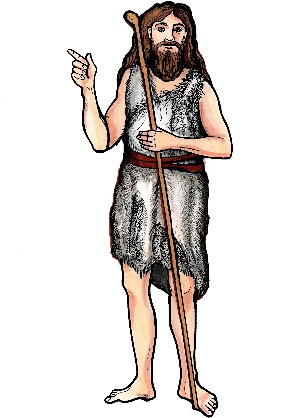 1. adventnÁ NEDEĽAČas rozhodnúť sa
pre Boha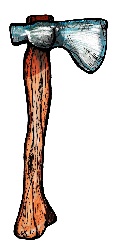 Sekera je symbolom
pevného rozhodnutia
zbaviť sa toho,
čo ma od Boha vzďaľuje.1. adventnÁ NEDEĽAČas rozhodnúť sa
pre BohaSekera je symbolom
pevného rozhodnutia
zbaviť sa toho,
čo ma od Boha vzďaľuje.1. adventnÁ NEDEĽAČas rozhodnúť sa
pre BohaSekera je symbolom
pevného rozhodnutia
zbaviť sa toho,
čo ma od Boha vzďaľuje.1. adventnÁ NEDEĽAČas rozhodnúť sa
pre BohaSekera je symbolom
pevného rozhodnutia
zbaviť sa toho,
čo ma od Boha vzďaľuje.1. adventnÁ NEDEĽAČas rozhodnúť sa
pre BohaSekera je symbolom
pevného rozhodnutia
zbaviť sa toho,
čo ma od Boha vzďaľuje.1. adventnÁ NEDEĽAČas rozhodnúť sa
pre BohaSekera je symbolom
pevného rozhodnutia
zbaviť sa toho,
čo ma od Boha vzďaľuje.1. adventnÁ NEDEĽAČas rozhodnúť sa
pre BohaSekera je symbolom
pevného rozhodnutia
zbaviť sa toho,
čo ma od Boha vzďaľuje.1. adventnÁ NEDEĽAČas rozhodnúť sa
pre BohaSekera je symbolom
pevného rozhodnutia
zbaviť sa toho,
čo ma od Boha vzďaľuje.1. adventnÁ NEDEĽAČas rozhodnúť sa
pre BohaSekera je symbolom
pevného rozhodnutia
zbaviť sa toho,
čo ma od Boha vzďaľuje.1. adventnÁ NEDEĽAČas rozhodnúť sa
pre BohaSekera je symbolom
pevného rozhodnutia
zbaviť sa toho,
čo ma od Boha vzďaľuje.